  COMITE DEPARTEMENTAL DE L’ALLIER	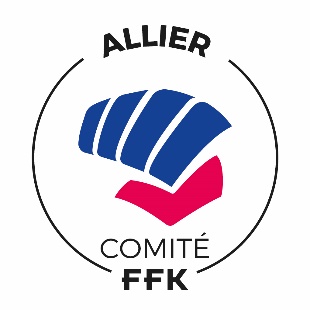   Fiche d’inscription à l’examen de grade                     1er, 2ème, 3ème, 4ème Dan/Dang/DuanInscription pour le grade : 1er Dan               2ème Dan                 3ème Dan                 4ème DanDate de l’examen………/………./…………                                     Lieu de l’examen………………………………………………………..Précisez votre discipline: …………………………………………….     Style : …………………………………………………………………………Voie traditionnelle :            Voie compétition :           (technique ou combat) :……………………………………………………….NOM :…………………………………………………………………………       Prénom :……………………………………………………………………Adresse :………………………………………………………………………………………………………………………………………………………………Ville:………………………………………………………………………………… Code postal  :…………………………………………………………….Mail :…………………………………………………………………………………Téléphone :……………………………………………………………….Date de naissance :…………………………………………………………   Age : ……………………..ansN° de licence :………………………………………….Nom du club :……………………………………………………………………N° d’affiliation du club :…………………………………………….Points de bonification des stages fédéraux (Article 402-règlement CSGDE) :un point :           deux points :            trois points :Bonification en temps de pratique (Article 209-règlement CSGDE) :Catégorie A :           catégorie B:            catégorie C :Grades déjà obtenus :Date d’obtention du 1er Dan :………../……………………………………………… /………………………….Date d’obtention du 2ème Dan :………../……………………………………………… /………………………….Date d’obtention du 3ème Dan :………../……………………………………………… /………………………….Unités de valeur déjà obtenues et date d’obtention dans le grade présenté :Signature du candidat :Pièces à joindre : Attestation historique des licences, authentifications des grades et dans (validés par la CSGDE de la FFK)Copie des UV déjà obtenues dans le grade présenté (photocopie du passeport sportif)S’acquitter des frais d’inscription de 50€ (règlement par chèque à l’ordre du Comité départemental de karaté de l’Allier)Unités de valeurDateUnités de valeurDateUV 1  ………/…………… /…………UV 4    ………/…………… /…………UV 2………/…………… /…………UV 5………/…………… /…………UV 3………/…………… /…………UV 6 ………/…………… /…………